Правила заполнения бланков ответов ГВЭОбщая частьУчастники ГВЭ выполняют экзаменационные работы на бланках ГВЭ, формы и описание правил заполнения которых приведены ниже.При заполнении бланков ГВЭ необходимо точно соблюдать настоящие правила, так как информация, внесенная в бланки, сканируется и обрабатывается с использованием специальных аппаратно-программных средств. При недостатке места для записи ответов на задания с развернутым ответом на бланке ответов № 2 (включая обратную сторону бланка) организатор в аудитории выдает дополнительный бланк ответов № 2. Основные правила заполнения бланков ГВЭВсе бланки ГВЭ заполняются яркими черными чернилами. Допускается использование гелевой или капиллярной ручек. При записи ответов необходимо строго следовать инструкциям по выполнению работы (к группе заданий, отдельным заданиям), указанным в КИМ.Бланк ответов №2Бланк ответов №2 (рис. 1) печатается на белой бумаге.Бланк является двусторонней машиночитаемой формой и состоит из двух частей – верхней и нижней. В верхней части бланка ответов №2 расположены:данные об экзамене (предмет, дата) и рассадке участника (аудитория, место) (данные заполняются при печати бланков в РЦОИ);персональные данные участника экзамена (данные заполняются при печати бланков в РЦОИ);вертикальный и горизонтальный штрих-коды и их цифровые значения;поле для записи цифрового значения штрих-кода дополнительного бланка ответов №2;поле для нумерации листов бланков ответов №2.Поле для ответов на задания с развернутым ответом располагается в нижней части бланка ответов №2, а также на обратной стороне бланка и разлиновано пунктирными линиями «в клеточку».В нижней части бланка №2 расположены поля, заполняемые ответственным организатором в аудитории ППЭ: поле «Вариант», в которое вносится номер фактически выданного участнику варианта КИМ, и поля, которые заполняются в случаях, если участник ГВЭ не явился на экзамен, удален с экзамена в связи с нарушением порядка проведения ГВЭ или не закончил экзамен по уважительной причине, а также поле для подписи ответственного организатора.В верхней части оборотной стороны бланка расположены два горизонтальных штрих-кода.Дополнительный бланк ответов №2Дополнительный бланк ответов №2 (рис. 2) печатается на белой бумаге.Бланк является двусторонней машиночитаемой формой и состоит из двух частей – верхней и нижней. В верхней части дополнительного бланка ответов №2 расположены:вертикальный и горизонтальный штрих-коды и их цифровые значения.поле для записи цифрового значения штрих-кода следующего дополнительного бланка ответов №2;поле для нумерации листов бланков ответов №2;Поле для ответов на задания с развернутым ответом располагается в нижней части дополнительного бланка ответов №2, а также на обратной стороне бланка и разлиновано линиями «в клеточку».В верхней части оборотной стороны бланка расположены два горизонтальных штрих-кода.Заполнение бланка ответов №2Бланк ответов №2 предназначен для записи ответов на задания с развернутым ответом (строго в соответствии с требованиями инструкции к КИМ и к отдельным заданиям КИМ).В верхней части бланка ответов №2 расположены:данные об экзамене (предмет, дата) и рассадке участника (аудитория, место) (данные заполняются при печати бланков в РЦОИ);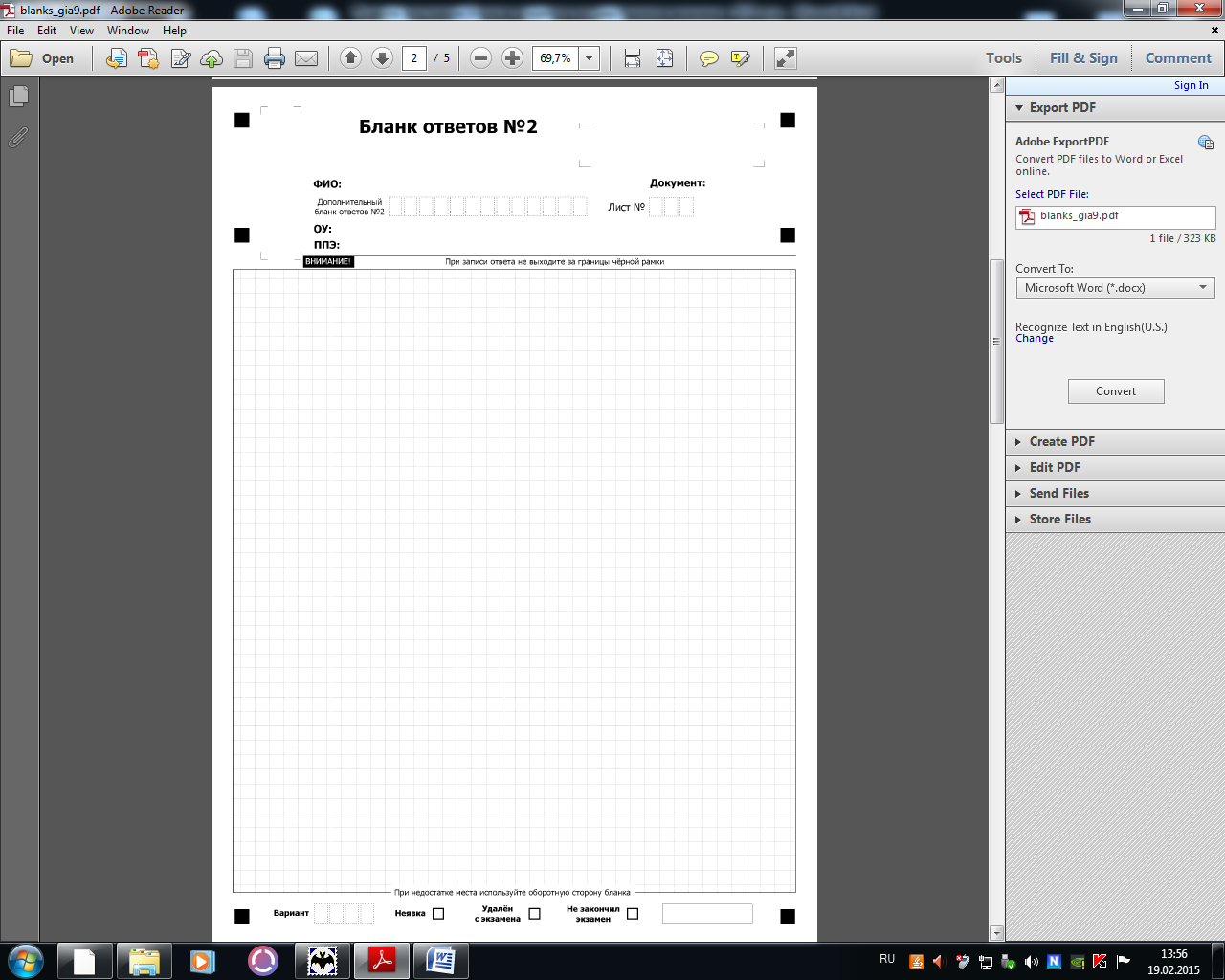 Рис. 4. Бланк ответов №2персональные данные участника экзамена (данные заполняются при печати бланков в РЦОИ);вертикальный и горизонтальный штрих-коды и их цифровые значения;поле для записи цифрового значения штрих-кода дополнительного бланка ответов №2;поле для нумерации листов бланков ответов №2.Поле «Дополнительный бланк ответов №2» заполняет организатор в аудитории при выдаче дополнительного бланка ответов №2, вписывая в это поле цифровое значение штрих-кода дополнительного бланка ответов №2, который выдается участнику ГВЭ. При недостатке места для ответов на лицевой стороне бланка ответов №2 участник ГВЭ должен продолжить записи на оборотной стороне бланка, сделав в нижней части области ответов лицевой стороны бланка запись «смотри на обороте». При недостатке места для ответов на основном бланке ответов №2 участник ГВЭ должен продолжить записи на дополнительном бланке ответов №2, выдаваемом организатором в аудитории по требованию участника ГВЭ в случае, когда в области ответов основного бланка ответов №2 не осталось места. Поля нижней части бланка («Вариант», «Неявка», «Удален», «Не закончил») заполняются организатором.Заполнение дополнительного бланка ответов №2Дополнительный бланк ответов №2 выдается организатором в аудитории по требованию участника ГВЭ в случае нехватки места для записи развернутых ответов. В верхней части дополнительного бланка ответов № 2 расположены вертикальный штрих-код, горизонтальный штрих-код и его цифровое значение, а также поля «Следующий дополнительный бланк ответов №2» и «Лист №».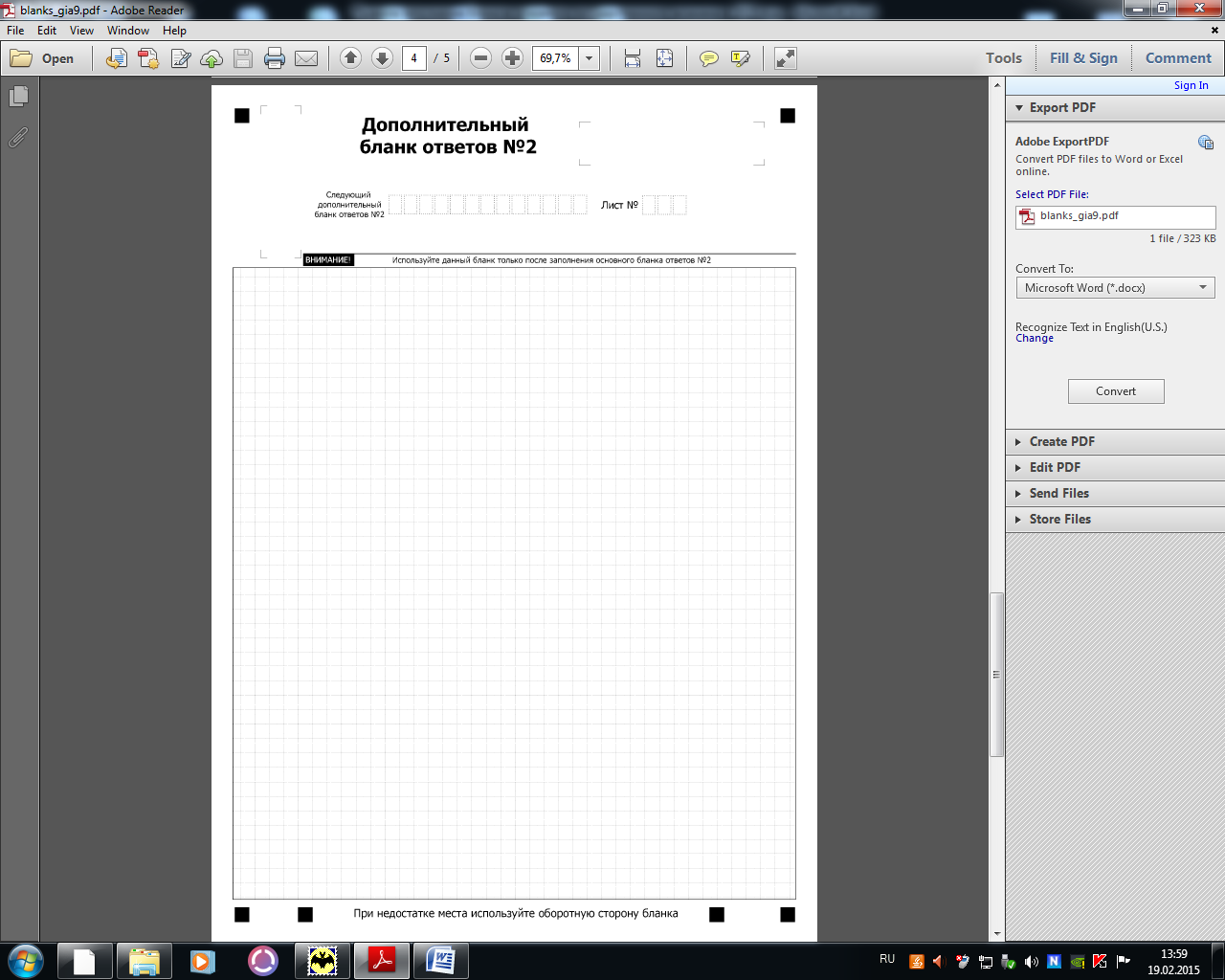 Рис. 5. Дополнительный бланк ответов №2Поле «Следующий дополнительный бланк ответов №2» заполняется организатором в аудитории при выдаче следующего дополнительного бланка ответов №2, если участнику ГВЭ не хватило места на ранее выданных бланках ответов №2. В этом случае организатор в аудитории вносит в это поле цифровое значение штрих-кода следующего дополнительного бланка ответов №2, который выдает участнику ГВЭ для заполнения.В поле «Лист №» организатор в аудитории при выдаче дополнительного бланка ответов №2 вносит порядковый номер листа работы участника ГВЭ (при этом листом № 1 является основной именной бланк ответов №2). В верхней части оборотной стороны бланка ответов №2 и дополнительного бланка ответов №2 расположены два горизонтальных штрих-кода (рис. 6).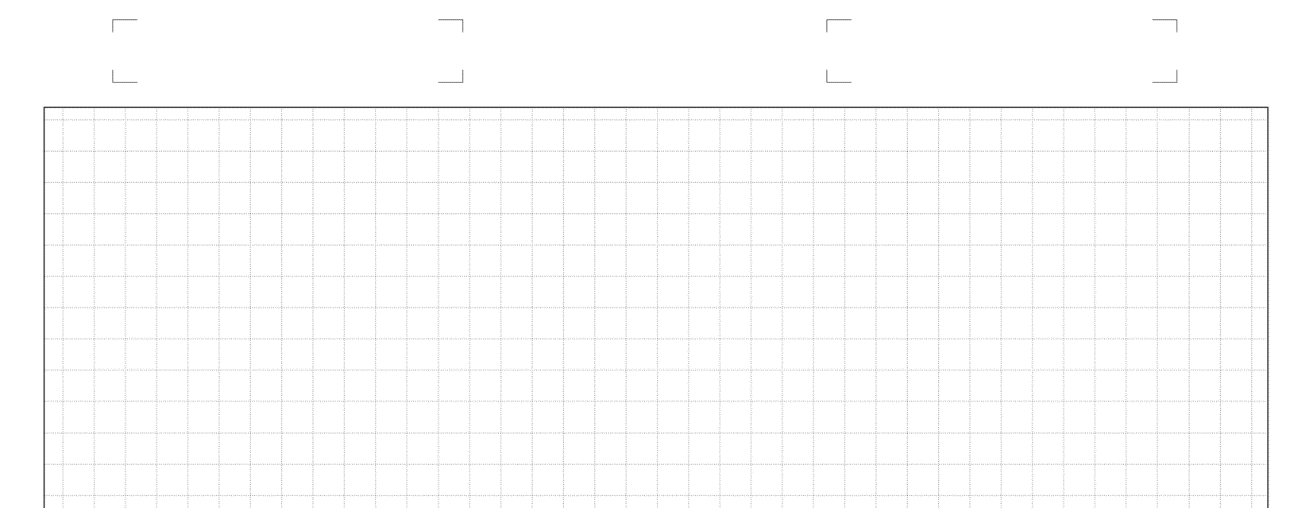 Рис. 6. Оборотная сторона бланков ответов №2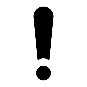 Категорически запрещается:делать в полях бланков ГВЭ, вне полей бланков ГВЭ или в полях, заполненных автоматическим способом какие-либо записи и (или) пометки, не относящиеся к содержанию полей бланков ГВЭ;использовать для заполнения бланков ГВЭ цветные ручки вместо черной,  карандаш, средства для исправления внесенной в бланки ГВЭ информации («замазку», «ластик» и др.).